Scales Mound School District #211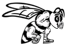 Step 2:  SLO AssessmentsTeacher:  ______________________________________________	Date submitted:  ______________________Grade Level/Subject:  ________________________________________________________________________________Learning Goal:  _____________________________________________________________________________________*  Attach assessments and if applicable, attach the Assessment Checklist, Question/Task Complexity Analysis, and Standards Alignment Worksheet for the selected assessment.Assessment Approval					Based on review, the SLO approval status is one of the following:________________________________________________	________________Teacher Signature							Date__________________________________________________________________	______________________Evaluator Signature							DateScales Mound School District #211Step 2:  Assessment Standards Alignment Worksheet(Completed by Teacher – turn in with Step 2) Grade Level/Subject:  _____________________________________________________________________________Teacher(s):  _______________________________________________________________________________________Assessment Title:  _________________________________________________________________________________Assessment Type:Selected Response (multiple choice, matching, true/false)Short Answer (brief constructed response, complete table)Extended Response (essay, multi-step response)Product (research paper, model, multimedia, portfolio)Performance (demonstration, presentation, performance)Use this worksheet to align your assessment to the new Illinois Learning Standards.   List the standards that are covered in your assessment and indicate which assessment questions correspond.  If a question aligns to more than one standard, please list that question multiple times.Scales Mound School District #211Step 2:  Question/Task Complexity Analysis(Completed by Teacher – turn in with Step 2) Grade Level/Subject:  ______________________________________________________________________________Teacher(s):  _______________________________________________________________________________________Assessment Title:  _________________________________________________________________________________Use this worksheet to demonstrate that assessment questions cover a full range of knowledge and skills.  Not all questions have to be categorized; your objective is to provide evidence that all levels of questioning are present.Assessment Accessibility:What kinds of accommodations or modifications are appropriate for this assessment?Extended TimeAlternate SettingVisual/Auditory assistanceAssessment ReaderAnswer DictationAdaptive TechnologyELLOther:  __________________________________________Other:  __________________________________________Scales Mound School District #211Step 2:  Assessment Approval Checklist(Completed by Evaluator – Step 2)Grade Level/Subject:  ________________________________________________________________________________Teacher(s):  ________________________________________________________________________________________Evaluator:  ________________________________________________________________________________________AssessmentWhat assessment(s) will be used to measure student growth for this SLO? At this point, apply focus on the final, summative assessment – how are you going to determine how students have learned in relation to the learning goal?      ApprovedThe SLO uses approved assessment(s) that are tied to the learning objectives of the course.The assessments meet the district standards for rigor & complexity.       Not ApprovedThe SLO does not meet the criteria and expectations outlined in the SLO Framework.  The SLO requires revision in the areas identified below. Please make the suggested changes and resubmit the assessment.Evaluator Feedback/Suggestions:Illinois Learning StandardQuestion NumbersLevelDefinitionVerbsQuestion NumbersRecall/ReproduceRemember previously learned facts, definitions, and termsList, Define, Identify, Match, Recall, Give Examples, NameApplication of Skill/ConceptsUse information or conceptual knowledge, multiple stepsEstimate, Compare, Organize, Interpret, Categorize, Use, Summarize, Paraphrase, ExplainReasoningRequires use of strategic thinking, analysis, use of evidence, planningCritique, Construct, Differentiate, Compare, Justify, Infer, Formulate, Combine, PlanStretch/Extended ThinkingProcess multiple factors or variables, complex thinking, make judgments, compile ideas for different purpose.Appraise, Conclude, Defend, Design, Synthesize, Create, Predict, ProveCRITERIONCONSIDERATIONSAlignmentItems/tasks cover key subject/grade level content standards.Items/tasks represent instructional Objectives defined by targeted standards.Items are grade level appropriate.A sufficient number of items are present to measure each instructional Objective.Evidence and FeedbackRigor and ComplexityOverall, the items, tasks, rubrics are appropriately challenging for the grade-level/course.25% of the items require content from Level 1 of the Task Complexity Analysis.50% of the items require content from Level 2 & 3 of the Task Complexity Analysis.25% of the items require content from Level 4 of the Task Complexity Analysis.Multiple-choice questions are appropriately rigorous or complex. (e.g. multi-step)Key content standards are assessed at greater depths of understanding and/or complexity.Evidence and FeedbackFormatItems are written clearly.The assessment/tasks are free from bias; no wording or knowledge that is accessible to only specific ethnicities, subcultures, or genders.Some standards are assessed across multiple items/tasks.Item types and length of the assessment are appropriate for ths subject/grade level.Tasks and open-ended questions have rubrics that (1) articulate what students are expected to know and do and (2) differentiate between levels of mastery.Evidence and Feedback